Robuster CO2 Messumformer mit RS485-SchnittstelleDer schmutzresistente EE820 CO2 Messumformer ist jetzt auch mit einer digitalen Schnittstelle erhältlich.(Engerwitzdorf, 18.4.2019) Der bewährte EE820 Messumformer von E+E Elektronik ermöglicht die zuverlässige Überwachung der CO2-Konzentration in rauer und verschmutzter Umgebung. Er eignet sich daher bestens für den Einsatz in der Landwirtschaft und in Stallungen. Neben Strom- und Spannungsausgängen ist der EE820 jetzt auch mit einer RS485-Schnittstelle mit Modbus RTU oder BACnet MS/TP-Protokoll erhältlich.Langzeitstabile CO2-Messung Der EE820 basiert auf dem langzeitstabilen E+E Zweistrahl NDIR-Messprinzip. Das Messverfahren ist besonders unempfindlich gegenüber Verunreinigungen und kompensiert Alterungseffekte automatisch. Die werksseitige Mehrpunkt CO2- und Temperaturjustage sorgt für eine hohe CO2-Messgenauigkeit über den gesamten Temperatureinsatzbereich von -20…60 °C. Geeignet für anspruchsvolle AnwendungenDer EE820 besitzt ein robustes IP54 Gehäuse mit einem speziellen Filter, der die Messelektronik in rauer und verschmutzter Umgebung optimal schützt.Das innovative Gehäuse ermöglicht die Montage des Messumformers in geschlossenem Zustand. Die Elektronik ist daher auch während der Installation vor mechanischer Beschädigung und baustellenseitiger Verschmutzung sicher.Schnelle Ansprechzeit durch aktive BelüftungFür eine schnelle Ansprechzeit ist der EE820 optional mit aktiver Belüftung erhältlich. Ein hinter dem Filter montiertes Belüftungsmodul sorgt dafür, dass der Sensor rasch auf Änderungen der CO2-Konzentration reagiert.Analogausgang, Modbus RTU und BACnet MS/TPDie CO2-Messwerte bis 10000 ppm stehen auf den Analogausgängen (Strom / Spannung) oder der RS485-Schnittstelle mit Modbus RTU oder BACnet MS/TP Protokoll zur Verfügung.Mithilfe eines optionalen Adapters und der kostenlosen EE-PCS Konfigurationssoftware ist eine Konfiguration und Justage des EE820 möglich.Zeichen (inkl. Leerzeichen): 1953Wörter: 243Bildmaterial: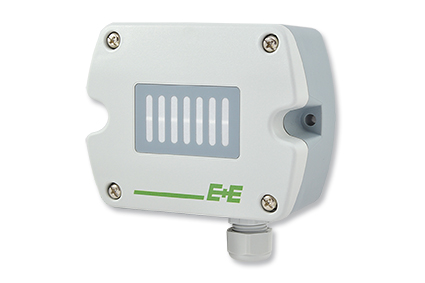 Der EE820 CO2 Messumformer von E+E Elektronik kann in rauen Umgebungen eingesetzt werden.Fotos: E+E Elektronik Ges.m.b.H., Abdruck honorarfreiUnternehmensprofilE+E Elektronik entwickelt und produziert Sensoren und Messumformer für Feuchte, Temperatur, Taupunkt, Feuchte in Öl, Luftgeschwindigkeit, Durchfluss, CO2 und Druck. Datenlogger, Handmessgeräte und Kalibriersysteme ergänzen das umfangreiche Produktportfolio des österreichischen Sensorspezialisten. Die Hauptanwendungsgebiete für E+E Produkte liegen in der HLK- und Gebäudetechnik, industriellen Messtechnik und der Automobilindustrie. Ein zertifiziertes Qualitätsmanagementsystem gemäß ISO 9001 und IATF 16949 stellt höchste Qualitätsstandards sicher. E+E Elektronik unterhält ein weltweites Vertriebsnetzwerk und ist mit eigenen Niederlassungen in Deutschland, Frankreich, Italien, Korea, China und den USA vertreten. Das durch „Akkreditierung Austria“ akkreditierte E+E Kalibrierlabor ist vom Bundesamt für Eich- und Vermessungswesen (BEV) mit der Bereithaltung der nationalen Standards für Feuchte und Luftgeschwindigkeit in Österreich beauftragt.E+E Elektronik Ges.m.b.H.Langwiesen 74209 EngerwitzdorfÖsterreichT: +43 (0) 7235 605-0F: +43 (0) 7235 605-8info@epluse.atwww.epluse.comPressekontakt:Herr Johannes FraundorferT: +43 (0)7235 605-217pr@epluse.at